                              GUÍA LENGUAJE Y COMUNICACIÓN Nº11        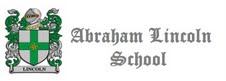       Contenidos: La argumentación, textos argumentativos y vocabulario.NOMBRE……………………………………………………6°……Docente: .Sonia García P.Objetivo: Desarrollar habilidades lectoras analizando un texto argumentativo y expresando opiniones sobre él.I.-Lee atentamente el siguiente texto argumentativo.1. – Entre todos, identifiquemos el título, la introducción, el desarrollo y la conclusión. Del texto anterior.2.- ¿Qué argumentos da la autora de este texto para demostrar que el ser humano hace muy poco por cuidar el medio natural?3.- ¿Qué significan las palabras:- preservar: ______________________________________________________________________________________________________________________________________________- esparcidas: ______________________________________________________________________________________________________________________________________________- fauna acuática: ______________________________________________________________________________________________________________________________________________- perjuicio: ______________________________________________________________________________________________________________________________________________- citar: ______________________________________________________________________________________________________________________________________________- talar: ______________________________________________________________________________________________________________________________________________4.- Escribe una oración con las palabras anteriores en tu cuaderno. 5.- Dibújate haciendo algo para proteger el medio ambiente.